KINERJA KARYAWAN DITINJAU DARI MOTIVASI, DISIPLIN DAN STRES KERJA(Studi Kasus Pada Kurir Inbound Gudang JNE Colomadu Karanganyar)Petir Pujo Basuki1 Sri Hartono 2 Istiatin3Fakultas Ekonomi Universitas Islam Batik SurakartaPetirbassuki@gmail.comAbstrakTujuan penelitian ini adalah mengetahui pengaruh motivasi, disiplin dan stres kerja terhadap kinerja karyawan studi kasus pada kurir inbound gudang JNE Colomadu Karanganyar. Penulis menggunakan pendekatan kuantitatif bersifat deskriptif. Pengumpulan data pada pendekatan kuantitatif menggunakan instrumen penelitian kuisioner, analisis data bersifat statistik dengan tujuan untuk menguji hipotesis yang telah ditentukan.Populasi dalam penelitian ini adalah seluruh kurir Inbound gudang JNE Colomadu sebanyak 69 orang. Populasi kurang dari 100 maka peneliti mengambil seluruh populasi untuk dijadikan sampel sebanyak 69 orang.Hasil dari penelitian ini motivasi, disiplin dan stres kerja berpengaruh secara simultan dan signifikan terhadap kinerja karyawan studi kasus pada kurir inbound gudang JNE Colomadu Karanganyar. Berdasarkan uji t di peroleh hasil motivasi, dan disiplin secara parsial berpengaruh positif dan signifikan terhadap kinerja karyawan studi kasus pada kurir inbound gudang JNE Colomadu Karanganyar. Sedangkan untuk stres kerja secara parsial berpengaruh negatif dan signifikan terhadap kinerja kurir inbound gudang JNE Colomadu Karanganyar. Berdasarkan hasil analisis di atas maka diperoleh nilai Adjusted R Square sebesar 0,463 atau 46,3%. Determinasi atau sumbangan Motivasi Kerja, Disiplin Kerja dan Stres Kerja Terhadap Kinerja kurir Inbound gudang JNE Colomadu Karanganyar sebesar 46,3%. Sisanya sumbangan variabel- variabel lain hanya sebesar 53,7% seperti kepemimpinan, kepuasan kerja, lingkungan kerja dan lain-lain.Kata Kunci: Motivasi, Disiplin, Stres Kerja, Kinerja Karyawan.PENDAHULUANEra digital memudahkan manusia untuk beraktifitas, mulai dari memenuhi kebutuhan primer seperti membeli makanan, pakaian atau bahkan tempat tinggal tentunya dengan bantuan aplikasi Online shopping. Dengan hadirnya aplikasi Online shopping, manusia lebih dimudahkan untuk melakukan segala macam transaksi baik menjual atau membeli barang. Adanya aplikasi Online shopping tersebut tentunya bermunculan jasa jasa yang berupa pengiriman paket atau produk yang mencangkup seluruh wilayah Indonesia seperti JNT, JNE, Tiki, Ninja Ekspress, ID Ekspress dan lain sebagainya. Ketatnya persaingan antara perusahaan yang menyediakan jasa pengantaran paket membuat setiap perusahaan harus memiliki keunggulan dibandingkan perusahaan jasa lainnya.Salah satu keunggulan yang harus dimiliki dan ditingkatkan oleh para penyedia jasa adalah dengan meningkatkan kinerja sumber daya manusia mereka, utamanya adalah para karyawan atau kurir. Sumber daya manusia dapat dikatakan berkualitas manakala mereka mempunyai kemampuan untuk melaksanakan kewenangan dan tanggung jawab yang diberikan kepadanya. Untuk meningkatkan kinerja karyawan dibutuhkan banyak variabel yang mendukung, antara lain motivasi, disiplin kerja dan stres kerja. Sumber Daya Manusia (SDM) merupakan penggerak dan penentu arah dan jalannya suatu perusahaan, sumber daya manusia yang baik mendapatkan motivasi yang baik, disiplin kerja yang tinggi serta tidak terlalu mengalami stres kerja, akan dapat menunjang kemampuan perusahaan untuk berkembang dan mempertahankan eksistensinya untuk ingin menghadapi persaingan.Kinerja Karyawan faktor yang sangat penting bagi suatu Perusahaan. Kinerja sebagai perwujudan perilaku kerja seorang karyawan yang ditampilkan dalam sebagai prestasi kerja sesuai peranannya di suatu perusahaan dalam jangka waktu tertentu. Kinerja merupakan sebagai hasil dari hasil usaha seseorang yang dicapai dengan adanya kemampuan dan perbuatan dalam situasi tertentu. Organisasi seringkali hanya menuntut kinerja yang tinggi pada para pegawai, tanpa melihat faktor-faktor yang mempengaruhi. Padahal faktor mendasar dalam menunjang kinerja tersebut harus diperhatikan juga demi meningkatnya kinerja pegawai. Jika faktor tersebut dilakukan secara baik, maka akan berpengaruh juga terhadap kinerja karyawan dan tujuan organisasi.  Kinerja karyawan dipengaruhi oleh beberapa faktor diantaranya: Motivasi, Disiplin dan Stress Kerja. Ketiga faktor tersebut dapat mempengaruhi kinerja secara parsial maupun simultan (Saputra dan Fadli, 2018). Pendapat ini sesuai dengan penelitian yang dilakukan oleh (Saputra dan Fadli, 2018) yang mengatakan bahwa Motivasi, Disiplin kerja dan Stres kerja berpengaruh positif terhadap kinerja pegawai bagian keuangan pada OPD Kota Bengkulu.Motivasi mempengaruhi kinerja karyawan. Motivasi mendukung perilaku manusia, sehingga mau bekerja giat dan antusias mencapai hasil yang optimal. Pemberian dorongan sebagai salah satu bentuk motivasi, penting dilakukan untuk meningkatkan gairah kerja karyawan sehingga dapat mencapai hasil yang dikehendaki oleh manajemen. Hubungan motivasi, gairah kerja dan hasil optimal mempunyai bentuk linear dalam arti dengan pemberian motivasi kerja yang baik, maka gairah kerja karyawan akan meningkat dan hasil kerja akan optimal sesuai dengan standart kinerja yang ditetapkan. Pernyataan ini sesuai dengan hasil penelitian yang dilakukan oleh (Bagaskara dan Rahardja, 2018) yang mengatakan bahwa motivasi kerja berpengaruh secara positif terhadap kinerja karyawan. Hasil berbeda didapatkan melalu penelitian yang dilakukan oleh (Adha, Qomariah dan Hafidzi, 2019) yang mengatakan bahwa motivasi kerja tidak berpengaruh secara signifikan terhadap kinerja karyawan Dinas Sosial Kabupaten Jember.Disiplin berpengaruh terhadap kinerja karyawan. Kedisiplinan menjadi salah satu kunci dari optimalisasi kinerja guna mencapai tujuan perusahaan. Untuk menciptakan disiplin yang baik harus ada kerja sama antara para pimpinan perusahaan dengan para karyawan yang ada di perusahaan. Penerapan aturan kedisiplinan yang terlalu ketat juga berpotensi membuat karyawan menjadi tertekan dalam bekerja. Disiplin yang tinggi para pegawai akan menaati semua peraturan yang ada di perusahaan, sehingga pelaksanaa pekerjaan dapat berjalan sesuai dengan target yang ditentukan oleh organisasi. Disiplin berpengaruh terhadap kinerja, hal ini sesuai dengan hasil penelitian yang dilakukan oleh (Filliantoni, Hartono dan Sudarwati, 2019) yang mengatakan bahwa Disiplin kerja berpengaruh signifikan kearah positif terhadap kepuasan kerja pada karyawan Indomobil Nissan-Datsun Solobaru. Hasil berbeda didapatkan dari penelitian yang dilakukan oleh (Selvy, Syahrum dan Undang, 2016) yang mengatakan bahwa tidak terdapat hubungan yang signifikan antara Disiplin Kerja terhadap Kinerja Karyawan Pada Pt. Kereta Api Indoensia (Persero) Daerah Operasi 1 Jakarta.Stres kerja sebagai suatu keadaan tertekan, baik secara pisik maupun psikologis. Usaha untuk meningkatkan kinerja karyawan, diantaranya dengan memperhatikan tingkat stres kerja karyawan. Tingkat stres kerja yang tinggi maupun rendah jika berlangsung terus menerus dalam jangka waktu yang lama dapat menurunkan kinerja karyawan dikarenakan ada rasa tertekan dalam melaksanakan pekerjaan. Stres kerja berpengaruh terhadap kinerja, hal ini sesuai dengan penelitian yang dilakukan oleh (Johan, Saragih dan Fitriano, 2021) yang mengatakan bahwa Adanya pengaruh Stress Kerja berpengaruh terhadap Kinerja Karyawan pada PT. Mitra Bandar Niaga. Hasil berbeda didapatkan melalui penelitian yang dilakukan oleh (Wirya, Andiani, Telagawathi, 2020) yang mengatakan bahwa Stres kerja berpengaruh negatif dan signifikan terhadap kepuasan kerja pada PT. BPR Sedana Murni.Gudang JNE Colomadu menjadi salah satu gudang yang berfungsi untuk penampungan barang barang yang akan dikirimkan ke seluruh Indonesia oleh para kurir outbound ataupun Inbound seseuai tugas dan wilayah masing masing. Untuk itu kurir sebagai salah satu sumber daya manusia yang berperan penting, perlu mendapat perhatian yang cukup serius dalam menghadapi persaingan sekarang ini, karena sumber daya manusia merupakan salah satu kegiatan pokok yang dimiliki perusahaan dalam mempertahankan kelangsungan hidupnya, berkembang, dan mendapatkan laba dalam perusahaan. Kurir Inbound gudang JNE Colomadu masih memiliki beberapa permasalahan diantaranya adalah kurangnya motivasi tercermin dari kurangnya afiliasi dengan atasan maupun rekan kerja dalam perusahaan, kurangnya disiplin pada karyawan tercermin dari dilanggarnya beberapa aturan yang telah ditetapkan oleh perusahaan guna meningkatkan kinerja serta terlalu beratnya beban dan target yang diberikan perusahaan menjadikan kurir Inbound gudang JNE Colomadu merasakan tekanan sehingga stress kerja meningkat.Berdasarkan latar belakang diatas maka peneliti berpendapat layak melakukan penelitian dengan judul “Kinerja Karyawan Ditinjau Dari Motivasi, Disiplin Dan Stres Kerja (Studi Kasus Pada Kurir Inbound Gudang JNE Colomadu Karanganyar)”.Kerangka TeoritikH1: Motivasi berpengaruh signifikan terhadap Kinerja kurir Inbound gudang JNE Colomadu Karanganyar.H2:Disiplin berpengaruh signifikan terhadap Kinerja kurir Inbound gudang JNE Colomadu Karanganyar.H3:Stres Kerja berpengaruh signifikan terhadap Kinerja kurir Inbound gudang JNE Colomadu Karanganyar.Metode PenelitianPenulis menggunakan pendekatan kuantitatif bersifat deskriptif. Populasi dan sampel dalam penelitian ini adalah seluruh kurir Inbound gudang JNE Colomadu sebanyak 69 orang.Hasil Dan PembahasanHasil PenelitianUji NormalitasSumber : data diolah tahun 2021Hasil pengujian Kolmogrov-Smirnov-Test menunjukkan bahwa nilai Asymp. Sig (2-tailed) lebih besar dari 0,05 (0,977 > 0,05). Menunjukkan bahwa persamaan regresi untuk model dalam penelitian ini memiliki sebaran data yang normal.Uji MultikolinieritasSumber : data diolah tahun 2021Berdasarkan hasil perhitungan pada tabel di atas, diperoleh nilai tolerance variabel Motivasi Kerja 0,571, nilai tolerance variabel Disiplin Kerja 0,552 dan nilai tolerance variabel Stres Kerja 0,696, yang semuanya >0,10. Nilai VIF untuk variabel Motivasi Kerja 1.753, Disiplin Kerja 1.813 dan Stres Kerja 1.436 yang semuanya <10. Jadi model regresi pada penelitian ini tidak ada multikolinearitas antar variabel bebas.Uji Heterokedastisitas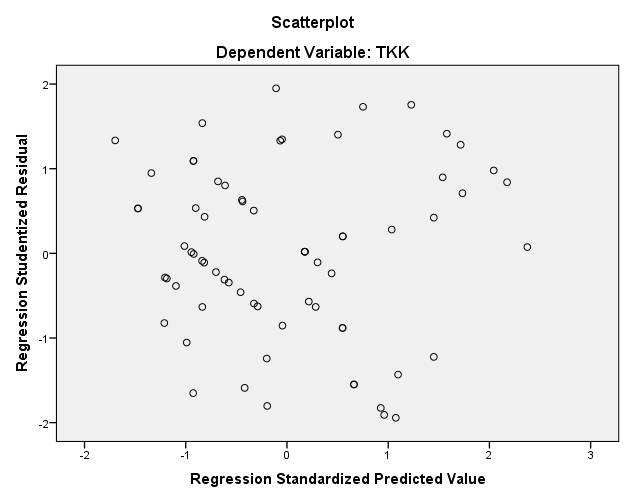 Sumber : data diolah tahun 2021Pada gambar IV.4 Scatterplot di atas menunjukkan bahwa titik-titik menyebar secara acak yang tersebar di atas angka nol pada sumbu Y. Dapat disimpulkan tidak terjadi heteroskedastisitas pada model regresi ini.Uji Analisis Regresi Linier BergandaSumber : data diolah tahun 2021Y = 6.692+ 0,432X1 + 0,468X2 - 0,236X3 + eUji FSumber : data diolah tahun 2021Hasil analisis data yang telah didapatkan, maka dapat diketahui bahwa nilai  adalah sebesar 20.529, dikarenakan  >  (20.529 > 2,76) dan signifikansi 0,000 < 0,05 maka  ditolak. Dapat disimpulkan  diterima, artinya Motivasi Kerja, Disiplin Kerja dan Stres Kerja secara simultan dan signifikan Terhadap Kinerja kurir Inbound gudang JNE Colomadu Karanganyar.Uji tSumber : data diolah tahun 2021Nilai ≥  (3.419 ≥ 1,985) dan nilai signifikansi 0,001 < 0,05 maka  ditolak dan  diterima. Dapat disimpulkan Motivasi Kerja berpengaruh secara positif dan signifikan terhadap Kinerja kurir Inbound gudang JNE Colomadu Karanganyar.Nilai ≥  (4.028 ≥ 1,985) dan nilai signifikansi 0,000 < 0,05 maka  ditolak dan  diterima. Dapat disimpulkan Disiplin Kerja berpengaruh secara positif dan signifikan terhadap Kinerja kurir Inbound gudang JNE Colomadu Karanganyar.Nilai <  (-2.190 < 1,985) dan nilai signifikansi 0,032 <   ditolak dan  diterima. Dapat disimpulkan bahwa ada pengaruh negatif dan signifikan Stres Kerja terhadap Kinerja kurir Inbound gudang JNE Colomadu Karanganyar.Uji Koefisien DeterminasiSumber : data diolah tahun 2021Berdasarkan hasil analisis di atas maka diperoleh nilai Adjusted R Square sebesar 0,463 atau 46,3%. Determinasi atau sumbangan Motivasi Kerja, Disiplin Kerja dan Stres Kerja Terhadap Kinerja kurir Inbound gudang JNE Colomadu Karanganyar sebesar 46,3%. Sisanya sumbangan variabel- variabel lain hanya sebesar 53,7% seperti kepemimpinan, kepuasan kerja, lingkungan kerja dan lain-lain.PembahasanBerdasarkan hasil uji F maka diketahui bahwa nilai  adalah sebesar 20.529, dikarenakan  >  (20.529 > 2,76) dan signifikansi 0,000 < 0,05 maka  ditolak. Dapat disimpulkan  diterima, artinya Motivasi Kerja, Disiplin Kerja dan Stres Kerja secara simultan dan signifikan Terhadap Kinerja kurir Inbound gudang JNE Colomadu Karanganyar. Pendapat ini sesuai dengan penelitian yang dilakukan oleh (Saputra dan Fadli, 2018) yang mengatakan bahwa Motivasi, Disiplin kerja dan Stres kerja berpengaruh positif terhadap kinerja pegawai bagian keuangan pada OPD Kota Bengkulu. Motivasi Kerja, Disiplin Kerja dan Stres Kerja secara simultan berpengaruh signifikan Terhadap Kinerja kurir Inbound gudang JNE Colomadu Karanganyar. Kinerja sebagai perwujudan perilaku kerja seorang karyawan yang ditampilkan dalam sebagai prestasi kerja sesuai peranannya di suatu perusahaan dalam jangka waktu tertentu. Kinerja merupakan sebagai hasil dari hasil usaha seseorang yang dicapai dengan adanya kemampuan dan perbuatan dalam situasi tertentu. Organisasi seringkali hanya menuntut kinerja yang tinggi pada para pegawai, tanpa melihat faktor-faktor yang mempengaruhi diantaranya Motivasi kerja, Disiplin kerja dan Stres kerja.Berdasarkan analisis uji t diperoleh hasil nilai  ≥  (3.419 ≥ 1,985) dan nilai signifikansi 0,001 < 0,05 maka  ditolak dan  diterima. Dapat disimpulkan Motivasi Kerja berpengaruh secara positif dan signifikan terhadap Kinerja kurir Inbound gudang JNE Colomadu Karanganyar. Pernyataan ini sesuai dengan hasil penelitian yang dilakukan oleh (Bagaskara dan Rahardja, 2018) yang mengatakan bahwa motivasi kerja berpengaruh secara positif terhadap kinerja karyawan. Motivasi Kerja berpengaruh secara positif dan signifikan terhadap Kinerja kurir Inbound gudang JNE Colomadu Karanganyar. Motivasi mendukung perilaku manusia, sehingga mau bekerja giat dan antusias mencapai hasil yang optimal. Pemberian dorongan sebagai salah satu bentuk motivasi, penting dilakukan untuk meningkatkan gairah kerja karyawan sehingga dapat mencapai hasil yang dikehendaki oleh manajemen. Pemberian motivasi haruslah tepat agar kinerja karyawan akan meningkat dan hasil kerja akan optimal sesuai dengan standart kinerja yang ditetapkan.Berdasarkan analisis uji t diperoleh hasil nilai  ≥  (4.028 ≥ 1,985) dan nilai signifikansi 0,000 < 0,05 maka  ditolak dan  diterima. Dapat disimpulkan Disiplin Kerja berpengaruh secara positif dan signifikan terhadap Kinerja kurir Inbound gudang JNE Colomadu Karanganyar. Hasil ini sesuai dengan hasil penelitian yang dilakukan oleh (Filliantoni, Hartono dan Sudarwati, 2019) yang mengatakan bahwa Disiplin kerja berpengaruh signifikan kearah positif terhadap kepuasan kerja pada karyawan Indomobil Nissan-Datsun Solobaru. Disiplin Kerja berpengaruh secara positif dan signifikan terhadap Kinerja kurir Inbound gudang JNE Colomadu Karanganyar. Kedisiplinan menjadi salah satu kunci dari optimalisasi kinerja guna mencapai tujuan perusahaan. Untuk menciptakan disiplin yang baik harus ada kerja sama antara para pimpinan perusahaan dengan para karyawan yang ada di perusahaan. Disiplin yang tinggi para pegawai akan menaati semua peraturan yang ada di perusahaan, sehingga pelaksanaa pekerjaan dapat berjalan sesuai dengan target yang ditentukan oleh organisasi.Berdasarkan analisis uji t diperoleh hasil nilai thitung < ttabel (-2190 < 1,985) dan nilai signifikansi 0,032 < 0,05 maka  ditolak dan  diterima. Dapat disimpulkan bahwa ada pengaruh negatif dan signifikan Stres Kerja terhadap Kinerja kurir Inbound gudang JNE Colomadu Karanganyar. Hasil ini tidak sesuai dengan penelitian yang dilakukan oleh (Johan, Saragih dan Fitriano, 2021) yang mengatakan bahwa Adanya pengaruh Stress Kerja berpengaruh terhadap Kinerja Karyawan pada PT. Mitra Bandar Niaga. Stres Kerja berpengaruh terhadap Kinerja kurir Inbound gudang JNE Colomadu Karanganyar. Stres kerja sebagai suatu keadaan tertekan, baik secara fisik maupun psikologis. Usaha untuk meningkatkan kinerja karyawan, diantaranya dengan memperhatikan tingkat stres kerja karyawan. Tingkat stres kerja yang tinggi maupun rendah jika berlangsung terus menerus dalam jangka waktu yang lama dapat menurunkan kinerja karyawan dikarenakan ada rasa tertekan dalam melaksanakan pekerjaan. Sebaiknya perusahaan memperhatikan tingkat stres kerja yang dibebankan kepada para kraryawannya karena dapat mempengaruhi kinerja para karyawan.Berdasarkan hasil analisis di atas maka diperoleh nilai Adjusted R Square sebesar 0,463 atau 46,3%. Determinasi atau sumbangan Motivasi Kerja, Disiplin Kerja dan Stres Kerja Terhadap Kinerja kurir Inbound gudang JNE Colomadu Karanganyar sebesar 46,3%. Sisanya sumbangan variabel- variabel lain hanya sebesar 53,7% seperti kepemimpinan, kepuasan kerja, lingkungan kerja dan lain-lain.KesimpulanHasil uji F menunjukkan ada pengaruh simultan dan signifikan Motivasi Kerja, Disiplin Kerja dan Stres Kerja secara simultan dan signifikan Terhadap Kinerja kurir Inbound gudang JNE Colomadu Karanganyar.Motivasi Kerja berpengaruh positif dan signifikan Terhadap Kinerja kurir Inbound gudang JNE Colomadu Karanganyar. Motivasi Kerja semakin baik, maka akan meningkatkan Kinerja kurir.Disiplin Kerja berpengaruh positif dan signifikan Terhadap Kinerja kurir Inbound gudang JNE Colomadu Karanganyar. Disiplin Kerja semakin dipatuhi, maka akan meningkatkan Kinerja kurir.Stres Kerja berpengaruh negatif dan signifikan Terhadap Kinerja kurir Inbound gudang JNE Colomadu Karanganyar. Stres Kerja semakin kecil, maka akan meningkatkan Kinerja kurir.Berdasarkan hasil analisis di atas maka diperoleh nilai Adjusted R Square sebesar 0,463 atau 46,3%. Determinasi atau sumbangan Motivasi Kerja, Disiplin Kerja dan Stres Kerja Terhadap Kinerja kurir Inbound gudang JNE Colomadu Karanganyar sebesar 46,3%. Sisanya sumbangan variabel- variabel lain hanya sebesar 53,7% seperti kepemimpinan, kepuasan kerja, lingkungan kerja dan lain-lain.DAFTAR PUSTAKAAdha, R. N., Qomariah, N., & Hafidzi, A. H. (2019). Pengaruh Motivasi Kerja, Lingkungan Kerja, Budaya Kerja Terhadap Kinerja Karyawan Dinas Sosial Kabupaten Jember. Jurnal Penelitian Ipteks, 4, 47-62.Afandi, P. (2018). Manajemen Sumber Daya Manusia. Pekan Baru: Zanafa Publishing.Aprilia, F., Samsir, & Pramadewi, A. (2017). The Influence Of Workload, Work Stress And Work Motivation On Nurse Performance In Ibnu Sina Islamic Hospital Of Pekanbaru. JOM Fekon, 4, 87-100.Arikunto, & Suharsimi. (2019). Prosedur Penelitian Suatu Pendekatan Praktek. Jakarta: Rineka Cipta.Badrianto, Y., & Ekhsan, M. (2019). The Effect Of Work Environment And Motivation On Employee Performance Of Pt. Hasta Multi Sejahtera Cikarang. Journal of Reseacrh in Business, Economics, and Education, 1, 64-70.Badrianto, Y., & Ekhsan, M. (2020). Effect Of Work Environment And Job Satisfaction On Employee Performance In Pt. Nesinak Industries. Journal of Business, Management, and Accounting, 2, 85-91.Bagaskara, B. I., & Rahardja, E. (2018). Analisis Pengaruh Motivasi Kerja, Disiplin Kerja Dan Kepuasan Kerja Terhadap Kinerja Karyawan (Studi Pada PT. Cen Kurir Indonesia, Jakarta). DIPONEGORO JOURNAL OFMANAGEMENT, 7, 1-11.Budiyanto, A., & Wikan, Y. (2020). Pengaruh Disiplin Kerja, Motivasi, Stres Kerja Dan Pengembangan Karier Terhadap Kinerja Karyawan Pada Pt. Kelola Jasa Artha. Jurnal Manajemen Bisnis, 23, 225-246.Farisi, S., Irnawati, J., & Fahmi, M. (2020). Pengaruh Motivasi dan Disiplin Kerja Terhadap Kinerja Karyawan. Jurnal Humaniora, 4, 15-33.Filliantoni, B., Hartono, S., & Sudarwati. (2019). Pengaruh Disiplin Kerja Dan Stres Kerja Terhadap Kinerja Karyawan Melalui Mediasi Kepuasan Kerja Pada Karyawan Indomobil Nissan-Datsun Solobaru. Edunomika, 3, 119-130.Ghozali, I. (2018). Aplikasi Analisis Multivariate dengan program IBM SPSS. Yogyakarta: Universitas Diponegoro.Istiatin, & Mursito, B. (2019). Metodologi Penelitian. Surakarta: Islam Batik University UNIBA PRESS.Johan, Saragih, T. A., & Fitriano, A. (2021). Pengaruh Stres Kerja, Motivasi dan Displin Terhadap Kinerja Karyawan PT. Mitra Bandar Niaga. Jurnal Sosial dan Ekonomi, 2, 104-109.Mutiara, S., Agung, S., & Suryana, U. (2016). Pengaruh Disiplin Kerja Dan Stres Kerja Terhadap Kinerja Karyawan Pada Pt. Kereta Api Indoensia (Persero) Daerah Operasi 1 Jakarta. Jurnal Ilmiah Inovator, 25-50.Pawirosumarto, S., & Sarjana, P. K. (2017). Factors affecting employee performance of PT. Kiyokuni Indonesia. International Journal of Law and Management, 59, 1-13.Saputra, A. T., & Fadli. (2018). Pengaruh Stres Kerja, Disiplin Kerja Dan Motivasi Terhadap Kinerja Pegawai Bagian Keuangan Di Kota Bengkulu. Jurnal Fairness, 8, 69-78.Sugiyono. (2019). Metode Penelitian Kuantitatif Kualitatif dan R & D. Bandung: CV. Alfabeta.Tumilaar, B. R. (2019). Effect of Work Discipline and Work Environment on Employee Performance with Work Motivation as an Intervening Variable in Department of Tourism, Youth and Sport of Padang District. Archives of Business Research, 7, 89-101.Wirya, K., Andiani, N., & Telagawathi, N. (2020). Pengaruh Stres Kerja Dan Kepuasan Kerja Terhadap Kinerja Karyawan Pt. Bpr Sedana Murni. Jurnal Manajemen dan Bisnis, 2, 50-60.Unstandardiz edResidualN69Kolmogorov-Smirnov Z0,476Asymp. Sig. (2-tailed)0,977ModelCollinearity StatisticsCollinearity StatisticsKeteranganModelToleranceVIFKeteranganMotivasi KerjaDisiplin KerjaStres Kerja.571.552.6961.7531.8131.436Tidak terjadi multikolinearitasModelUnstandarized CoefficientsUnstandarized CoefficientsModelBStd. Error(Constant)Motivasi KerjaDisiplin KerjaStres Kerja6.692.432.468-.2362.150.126.116.108ModelFSig.KeteranganRegression Residual Total20.529.000H0 ditolak, H1 diterimaModelBtSig.KeteranganMotivasi Kerja0,4323.4190,001H1 diterimaDisiplin Kerja0,4684.0280,000H2 diterimaStres Kerja-0,236-2.1900,032H3 ditolakRR SquareAdjusted R Square0,6980,4870,463